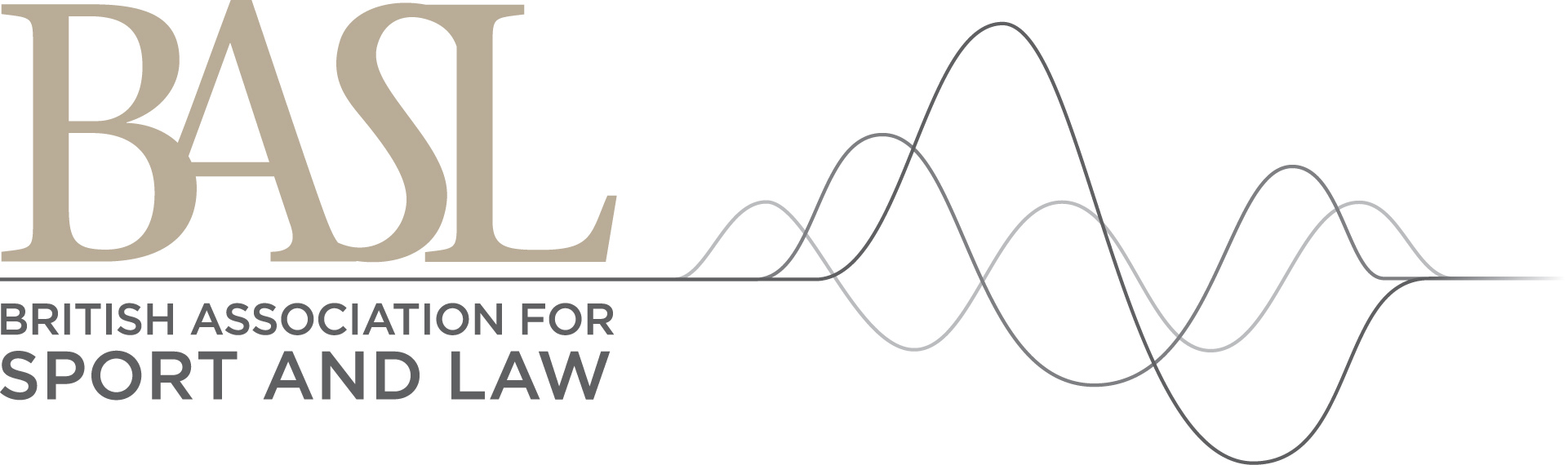 BRITISH ASSOCIATION FOR SPORT AND LAW (BASL) GRADUATE BURSARY SCHEME 2020/2021Welcome to the BASL Graduate Bursary SchemePlease read and ensure that you understand the Terms and Conditions below.If you have any questions, please contact the Awards Committee Secretary, Catherine Forshaw at basl-enquiries@hotmail.comThe AwardThe BASL Graduate Bursary is a contribution of up to £2,500 at the absolute discretion of the BASL Graduate Bursary Awards Committee (“Awards Committee”) towards the tuition fee for any taught postgraduate course in Sports Law at a recognised British University commencing in the 2020/2021 academic year. The bursary is awarded for full-time or part-time study. Students who are to receive an award will be notified in writing.EligibilityBASL welcomes applications from all sections of the community. It is BASL’s policy to treat all applicants equally, regardless of their sex, marital status, sexual orientation, nationality, religious beliefs, political views, age, race, ethnic origin or disability.In order to receive a BASL Graduate Bursary, you must fulfil the following criteria:You must be registered for a recognised British University course leading to be a taught postgraduate award in the discipline of Sports Law.You must not be on a course that is partially or fully funded by your employer or any other organisation.You must not be in receipt of another bursary, scholarship or grant.You must complete a BASL Graduate Bursary application form and provide full reasons as to why you are applying for financial support. You may be asked to provide further information/documentation in support of your applicationResponsibilities of Successful ApplicantsYou must be prepared to provide BASL with details of your progress in your studies and such other information, including the provision of testimonials, as BASL may reasonably require from time to timeYou must agree to act as an ambassador for BASL at your place of study for the purpose of raising awareness of BASL and the benefits of BASL membership to fellow students and members of academic staff.  You may be required to provide the Awards Committee Secretary with reports on the performance of your role as BASL ambassador.  Responsibilities of a BASL Student AmbassadorAs a BASL student ambassador your fundamental role will be to help prospective students from your institution to learn more about BASL, encourage fellow students to join BASL and participate in BASL events and activities.BASL student ambassadors will be requested to participate in a number of ways, depending on their particular set of skills/capabilities and preferences.Ambassadorial duties will include:Assistance at BASL student recruitment events (including attending the annual BASL DMU Mini-Conference in Leicester in November 2020).To contribute to online information sessions.Individually contacting prospective students via email and/or social media.Contribution to BASL social media activities.Write two student blogs for the BASL website (one for publication in November 2020 and one in February 2021).Contribution to promotional materials (such as programme brochures, website profiles, videos or media articles) by attending photo shoots, film shoots or providing written content such as quotes and completed questionnaires.Participation in focus groups and market research.Support the Board at the BASL Annual Conference.Contribute to the Sports Law Digest and BASL newsletter.Work with BASL Board members to engage potential members.Support ideas of the Board with student services and membership.Other opportunities to represent BASL may arise throughout the year. If you do not participate in the Bursary scheme your BASL Bursary may be in jeopardy and you be liable to return the amount you were awarded.Withdrawal/Suspension/Recovery of Bursary The following may in the absolute discretion of the Awards Committee affect your eligibility to (continue to) receive a bursary or scholarship:	a.	Course change	b.	Course failure	c.	Disciplinary action by the university against you 	d.	Provision of false or materially misleading information in relation to your 			application.If you do not complete the course of study on which you are registered and the named award is not made, BASL reserves the right to recoup any bursary payments already made.No ObligationAll bursary awards are made at the absolute discretion of the Awards Committee. In considering any application the Awards Committee shall have particular regard to the personal financial (and other) circumstances of the applicant contained in the statement of reasons for the application for financial support provided by the applicant.  There shall be no obligation to award any one or more bursaries in any year of operation of the Scheme.PaymentBursary payments will be made direct to the university with whom you are registered.DiscretionThe BASL Graduate Bursary Awards Committee shall have the absolute discretion to determine as they see fit any matter not otherwise provided for above. ContactsAll correspondence in relation to an application for a BASL Graduate Bursary shall be addressed to the Awards Committee Secretary: Catherine Forshaw at basl-enquiries@hotmail.com